Universidade Federal de Rondônia – UNIR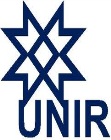 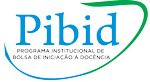 Programa Institucional de Bolsa de Iniciação à Docência – PIBIDIndicadores Ácido – BaseIntroduçãoOs indicadores ácido-base são substâncias orgânicas que, ao entrar em contato com um ácido, ficam com uma cor, e ao entrar em contato com uma base ficam com outra cor.Assim, para saber se uma substância é ácida ou básica, podemos utilizar um indicador orgânico para identificar a função química.São exemplos de indicadores ácido-base: fenolftaleína, alaranjado de metila, papel tornassol, azul de bromotimol.Alguns indicadores naturais também podem ser utilizados, como o repolho roxo, flor hortência e o hibisco. Fonte: Portal química (adaptado) 2019.Alguns indicadores ácido-base são tão eficientes que indicam até mesmo o grau de acidez ou alcalinidade (basicidade) das substâncias. Este grau é chamado de pH (produto hidrogeniônico), que mede a quantidade do cátion H+ das soluções.A escala do pH mede quão ácida ou básica é uma substância. A escala de pH varia de 0 a 14. Um pH de 7 é neutro. Um pH inferior a 7 é ácido. Um pH maior que 7 é básico.  Aqui aprenderemos a fazer um indicador ácido-base com repolho roxo e veremos como ele muda de cor à medida que alteramos o pH do meio através de alguns produtos que usamos no dia a dia.ObjetivosCompreender o conceito de indicadores e sua aplicação na medida do pH de soluções.Procedimento ExperimentalPreparo da solução de repolho roxoMateriaisRepolho roxo;ÁguaLiquidificador;CoadorProcedimento Bata 1 folha de repolho roxo com 500ml de água no liquidificador;Coe esse suco, pois o filtrado será o nosso indicador ácido-base natural (se não for usar o extrato de repolho roxo na hora, guarde-o na geladeira, pois ele decompõe-se muito rápido;Experimento:Separe e numere os tubos de ensaio que estão em sua bancada de 1 a 6.QuestõesO que é um indicador de PH?O que é PH?Quais amostras apresentaram caráter ácido e quais apresentaram o caráter básico.Qual é a variação da escala de PH?Referências: Roteiro utilizado pela escola E.E.E.M. Major Guapindaia. Adaptado pelos bolsistas do PIBID.IndicadorÁcidoBaseNeutroFenolftaleínaIncolorRosaIncolorPapel tornassolVermelhoAzulAmareloTubo de ensaioAmostra (5ml)Gotas do indicadorCor observadaFaixa de pH1HCl42Água sanitária43Detergente44Leite45Soda cáustica46Água4